                               ПРОЕКТ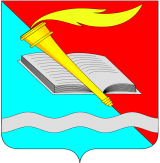 РОССИЙСКАЯ ФЕДЕРАЦИЯСОВЕТ ФУРМАНОВСКОГО МУНИЦИПАЛЬНОГО РАЙОНАИВАНОВСКОЙ ОБЛАСТИРЕШЕНИЕот                2020 года                                                                                                    №  г. ФурмановО признании утратившими силу некоторых Решений Совета Фурмановского муниципального районаВ соответствии со статьей 346.26 Налогового кодекса Российской Федерации Совет Фурмановского муниципального района седьмого созываРЕШИЛ:1.Признать утратившими силу:1.1.Решение Совета Фурмановского муниципального района от 17.11.2016 №78 «О системе налогообложения в виде единого налога на вмененный доход для отдельных видов деятельности, осуществляемых на территории Фурмановского муниципального района».1.2.Решение Совета Фурмановского муниципального района от 28.02.2019 №13 «О внесении изменений в Решение Совета Фурмановского муниципального района от 17.11.2016 №78 «О системе налогообложения в виде единого налога на вмененный доход для отдельных видов деятельности, осуществляемых на территории Фурмановского муниципального района».2.Настоящее решение вступает с силу с 01.01.2021.3.Опубликовать настоящее Решение в "Вестнике администрации Фурмановского муниципального района и Совета Фурмановского муниципального района" и разместить на официальном сайте администрации Фурмановского муниципального района (www.furmanov.su) в информационно-телекоммуникационной сети «Интернет».4. Контроль за выполнением решения возложить на комиссию по вопросам бюджета и финансов Совета Фурмановского муниципального района.Глава Фурмановского муниципального района                                                                               Р. А. СоловьевПредседатель СоветаФурмановского муниципального района                                                 Г. В. Жаренова  